МКУ «Управление образования администрации Саянского района»план работы на март2018 годРуководитель  управления образования 							Е.В. Рябцева 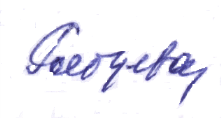 №п/пмероприятиясрокиответственныеМуниципальный  этап краевого конкурса «Знатоки дорожных правил» (дистанционно)01- 31.03.2018г.Финк Е.А.Участие в зональных соревнованиях по волейболу (девушки)02.03.2018 - 04.03.2018г.Боровик Е.В.Муниципальный этап конкурса «Учитель года 2018»02.03.2018г.Сазанович С.М.Конкурс «Организация развивающей предметно-пространственной среды в ОО, реализующих программу дошкольного образования».06.03.2018г.12.03.2018г.13.03.2018г.16.03.2018г.20.03.2018г.22.03.2018г.Никитина Л.И.Топоркова Т.В.Муниципальный этап краевого конкурса социальных инициатив «Мой край – мое дело» (заочно)до 07.03.2018г.Финк Е.А.Мониторинг оценки эффективности деятельности в сфере профилактики безнадзорности и правонарушенийдо 10.02.2018г.Боровик Е.В.Участие в зональных соревнованиях по шахматам	12.03.2018 - 13.03.2018г.Боровик Е.В.Муниципальный этап краевого фестиваля школьных музеев и клубов патриотической направленности.12.03.2018г.-30.03.2018г.Финк Е.А.Всероссийская апробация  ЕГЭ (математика профильный уровень) на базе МБОУ «Агинская СОШ №2» ППЭ 830214.03.2018г.Атаскевич И.Э.Никишина Н.Г.Топоркова Т.В.Пушков К.М.Руководители ООПредоставление наградных материалов в Министерство образования 14.03.2018г.Сазанович С.М.Организация и проведение КДР 4 (читательская грамотность)15.03.2018г.Атаскевич И.Э.Руководители ООУчастие в зональных соревнованиях по мини-футболу16.03.2018г.-18.03.2018г.Боровик Е.В.Районная научно-практическая конференция школьников Саянского района (6-11кл.) (очно)17.03.2018г.Финк Е.А.Руководители ОО Реализация краевых социальных акций КШП «Покажем мир вместе», «Ярмарка профессий».до 20.03.2018г.Финк Е.А.Муниципальный  этап  краевого творческого фестиваля «Таланты без границ» (заочно)21-23.03.2018г.Финк Е.А.Районные методические объединения 26.03.2018г.Сазанович С.М., методкабинетЗанятие районной интенсивной школы «Агрошкола» (очно)28.03.2018г.Финк Е.А.Квест «Родная сторона», в рамках реализации ДООП «Путешествие по Саянскому району», реализуемой в сетевой форме (очно)28.03.2018г.Финк Е.А.Статистический отчет по итогам III четверти28.03.2018г.- 30.03.2018г. Никишина Н.Г.специалисты управления Районная конференция «Мои инновации»30.03.20418г.Сазанович С.М., методкабинетОбразовательные события, приуроченных к государственным и национальным праздникам РФ, памятным датам и событиям российской истории и культуры:Образовательные события, приуроченных к государственным и национальным праздникам РФ, памятным датам и событиям российской истории и культуры:Образовательные события, приуроченных к государственным и национальным праздникам РФ, памятным датам и событиям российской истории и культуры:200 лет со дня рождения Мариуса Петипа, балетмейстера (1818 г.)11.03.2018г.руководители ОО  День воссоединения Крыма с Россией18.03.2018г.руководители ОО  150 лет со дня рождения Максима Горького, писателя (1868 г.)2803.2018г.руководители ОО  Всероссийская неделя детской и юношеской книги26-3103.2018г.руководители ОО  Муниципальный этап соревнований по мини-футболуПо дополнительному графикуБоровик Е.В.Ведение банков  данных:о детях систематически пропускающих учебные занятия без уважительной причины;совершивших правонарушения и  преступления;испытавших жестокое обращение.  В течение месяцаБоровик Е.В.Мониторинг посещаемости и заболеваемости  в ДОУ, ООЕжедневноБоровик Е.В.Топоркова Т.В.Работа с базой АИС «Прием заявлений в учреждения дошкольного образования»ЕжедневноТопоркова Т.В.Мониторинг движения транспортных средствЕжедневноОстрецова Н.Ю.Муниципальный этап Всероссийского конкурса юных чтецов «Живая классика»Март - апрельАбашева Е.А.СРЦДТ,руководители ОО  Координация деятельности Экспертного совета по информации системы образования и воспитания при Временной комиссии Совета ФедерацииВ течение месяцаНикишина Н.Г.Информационно-методическое сопровождение деятельности и координация деятельности ОУ по аттестации педагогических и руководящих работниковВ течение месяцаСазанович С.М.Руководители РМОИнформационно-методическое сопровождение деятельности окружных тьюторских групп по введению ФГОС.  В течение месяцаСазанович С.М.Годовой статистический отчет о материально – технической и информационной базе, финансово – экономической деятельности общеобразовательной организации (ф. ОО-2)В течение месяцаСпециалисты управления образованияРабота с базой РИС ГИА;назначение на экзамены работников ППЭ (ОГЭ);В течение месяцаАтаскевич И.Э.Подготовка к летней оздоровительной кампании 2018 годаВ течение всего периодаБоровик Е.В.Корректировка базы «Одаренные дети»В течение месяцаАбашева Е.А.Формирование заказа муниципального заказа на учебники на 2018-2019 уч. г.Формирование муниципальной базы данных имеющихся учебников в ОУВ течение месяцаСенченко О.И., руководители ОУРабота  с базой  КИАСУО- 4 (Краевая информационно-аналитическая система управления образования)В течение месяцаАтаскевич И.Э.Организация участия педагогов района в краевых семинарах, конференциях, форумахВ течение месяцаСпециалисты, методисты управления образованияРабота с архивом (устранение предписания)В течение месяцаНикишина Н.Г. Новикова Н.А.Здрестова Л.Н.Внесение информации (изменений) на официальный сайт bus.govВ течение месяцаСенченко О.И.Рассмотрение обращений, писем, жалоб граждан, относящихся к компетенции управления, подготовка ответов по письмам граждан, служебные документыПо мере необходимостиНовикова Н.А.Никишина Н.Г. 